I.S.G.A. Boys Premier National Championships 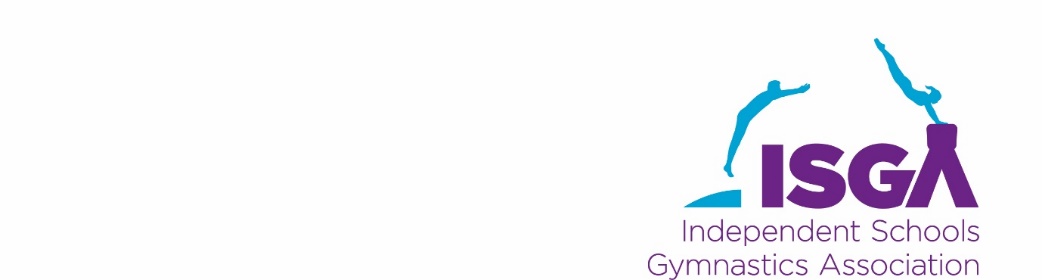 4-piece 2024  	2nd March 2024At Haberdashers’ Boys School, ElstreeResults – UNDER 11UNDER 11 - Individual Total PositionsNo. Competitor NameIndiv totalIndiv totalIndiv totalTeamTeamTeamDaveniesDaveniesDaveniesSVVVSFVFScorePosPosScorePosPos401Luca Franchitti0.000.000.000.000.0030402Mishay Khagram9.109.308.308.2034.902403Jonathan Newell8.808.908.207.6033.507404Jack Richards8.708.908.207.8033.606405Luke O'Mara8.608.606.906.9031.0018406Alfie Dickinson7.208.807.406.4029.8023Total of top 435.2035.9032.1030.50133.701No. Competitor NameIndiv totalIndiv totalIndiv totalTeamTeamTeamPort RegisPort RegisPort RegisSVVVSFVFScorePosPosScorePosPos407John Bichard7.509.107.107.0030.7020408William Mortimore9.409.308.008.0034.704409Jack Milnes8.708.907.306.7031.6013410Piran Cowan8.308.808.406.3031.8012411spare0.000.000.000.000.0030412spare0.000.000.000.000.0030Total of top 433.9036.1030.8028.00128.804No. Competitor NameIndiv totalIndiv totalIndiv totalTeamTeamTeamGayhurstGayhurstGayhurstSVVVSFVFScorePosPosScorePosPos413Carter Line9.209.208.808.6035.801414Nathan Egejuru9.008.908.007.2033.108415Richard Westcott7.108.807.006.2029.1026416Austin Pike7.208.705.505.0026.4027417spare0.000.000.000.000.0030418spare0.000.000.000.000.0030Total of top 432.5035.6029.3027.00124.406No. Competitor NameIndiv totalIndiv totalIndiv totalIndiv totalIndiv totalIndiv totalTeamTeamTeamTeamTeamTeamSt Faith’sSt Faith’sSt Faith’sSVSVVVVVSFSFVFVFScoreScorePosPosPosPosScoreScorePosPosPosPos419Angus Fisher7.607.608.908.906.506.506.406.4029.4029.402525420Harry Hughes7.307.308.808.807.607.607.207.2030.9030.901919421Sam Johnson7.507.509.009.008.508.507.807.8032.8032.801010422Owen Henderson8.008.009.209.207.807.806.506.5031.5031.501515423Hugo Matheson8.708.709.009.008.008.008.208.2033.9033.9055424spare0.000.000.000.000.000.000.000.000.000.003030Total of top 431.8031.8036.1036.1031.9031.9029.7029.70129.50129.5033No. Competitor NameIndiv totalIndiv totalIndiv totalIndiv totalIndiv totalIndiv totalTeamTeamTeamTeamTeamTeamBritish School of BrusselsBritish School of BrusselsBritish School of BrusselsSVVVVVSFSFVFVFScoreScorePosPosPosPosScoreScorePosPosPosPos425Edoardo Santi6.609.109.107.807.806.406.4029.9029.902222426Oscar Blacker7.809.109.108.108.107.007.0032.0032.001111427Henri Kirch8.409.309.307.007.006.606.6031.3031.301616428Leo Nergaard8.008.908.906.906.906.606.6030.4030.402121429Barnaby Southworth9.109.709.708.208.207.807.8034.8034.8033430spare0.000.000.000.000.000.000.000.000.003030Total of top 433.3037.2037.2031.1031.1028.0028.00129.60129.6022No. Competitor NameIndiv totalIndiv totalIndiv totalTeamTeamTeamSummer FieldsSummer FieldsSummer FieldsSVVVSFVFScorePosPosScorePosPos431Alby Roche8.008.307.106.4029.8023432Oliver Chen5.008.800.000.0013.8029433Leo Luck7.808.507.208.1031.6013434Ronnie McAllister8.008.708.308.1033.108435George Chu0.008.707.407.1023.2028436Yicheng Shi7.709.007.606.8031.1017Total of top 431.5035.2030.5030.10127.305NoNoNameNameSchoolSchoolScoreScorePositionPositionPosition413413Carter LineCarter LineGayhurstGayhurst35.8035.8011402402Mishay KhagramMishay KhagramDavenies Davenies 34.9034.9022429429Barnaby SouthworthBarnaby SouthworthBritish School of BrusselsBritish School of Brussels34.8034.8033408408William MortimoreWilliam MortimorePort RegisPort Regis34.7034.7044423423Hugo MathesonHugo MathesonSt Faith'sSt Faith's33.9033.9055404404Jack RichardsJack RichardsDavenies Davenies 33.6033.6066403403Jonathan NewellJonathan NewellDavenies Davenies 33.5033.5077414414Nathan EgejuruNathan EgejuruGayhurstGayhurst33.1033.1088=434434Ronnie McAllisterRonnie McAllisterSummer FieldsSummer Fields33.1033.1088=421421Sam JohnsonSam JohnsonSt Faith'sSt Faith's32.8032.801010426426Oscar BlackerOscar BlackerBritish School of BrusselsBritish School of Brussels32.0032.001111410410Piran CowanPiran CowanPort RegisPort Regis31.8031.801212409409Jack MilnesJack MilnesPort RegisPort Regis31.6031.601313=433433Leo LuckLeo LuckSummer FieldsSummer Fields31.6031.601313=422422Owen HendersonOwen HendersonSt Faith'sSt Faith's31.5031.501515427427Henri KirchHenri KirchBritish School of BrusselsBritish School of Brussels31.3031.301616436436Yicheng ShiYicheng ShiSummer FieldsSummer Fields31.1031.101717405405Luke O'MaraLuke O'MaraDavenies Davenies 31.0031.001818420420Harry HughesHarry HughesSt Faith'sSt Faith's30.9030.901919407407John BichardJohn BichardPort RegisPort Regis30.7030.702020428428Leo NergaardLeo NergaardBritish School of BrusselsBritish School of Brussels30.4030.402121425425Edoardo SantiEdoardo SantiBritish School of BrusselsBritish School of Brussels29.9029.902222406406Alfie DickinsonAlfie DickinsonDavenies Davenies 29.8029.802323=431431Alby RocheAlby RocheSummer FieldsSummer Fields29.8029.802323=419419Angus FisherAngus FisherSt Faith'sSt Faith's29.4029.402525415415Richard WestcottRichard WestcottGayhurstGayhurst29.1029.102626416416Austin PikeAustin PikeGayhurstGayhurst26.4026.402727435435George ChuGeorge ChuSummer FieldsSummer Fields23.2023.202828432432Oliver ChenOliver ChenSummer FieldsSummer Fields13.8013.802929UNDER 11 Team PositionsUNDER 11 Team PositionsUNDER 11 Team PositionsSchool                                         Score         Position